О внесении изменений в постановление администрации Новосельского сельского поселения Брюховецкого района от 7 ноября 2017 года № 96 «Об утверждении ведомственнойцелевой программы«Развитие водоснабжения в Новосельском сельском поселении Брюховецкого района на 2018 год»В связи с увеличением затрат на развитие водоснабжения в Новосельском сельском поселениип о с т а н о в л я ю:1. Внести в приложение к постановлению администрации Новосельского сельского поселения Брюховецкого района 7 ноября 2017 года № 96 «Ведомственная целевая программа развитие общественных работ в Новосельском сельском поселении на 2018 год» (далее - Программа)следующие изменения:1) в паспорте Программы строку:изложить в следующей редакции:2) абзац 2 пункта 2 Программы«Перечень и описание программных мероприятий»изложить в следующей редакции:3)абзац 4 пункта 2 Программы«Перечень и описание программных мероприятий»изложить в следующей редакции:«Общий объем финансирования программных мероприятий на 2018 год составляет 300,0 тысяч рублей, в том числе из средств краевого бюджета –0,0 тысяч рублей.».4)абзац 5 пункта 2Программы«Перечень и описание программных мероприятий»изложить в следующей редакции:«В ходе реализации Программы планируется привлечение средств из местного бюджетаНовосельского сельского поселения. На период реализации Программы Администрация гарантирует финансовое обеспечение за счет местного бюджета в сумме 300,0 тысяч рублей.».	2. Настоящее постановление вступает в силу со дня его подписания.Глава Новосельскогосельского поселенияБрюховецкого района	А.В. АндрюхинЛИСТ СОГЛАСОВАНИЯпостановления администрации Новосельского сельскогопоселения Брюховецкого района от ______________№_____«О внесении изменений в постановление администрации Новосельского сельского поселения Брюховецкого районаот 7 ноября 2017 года № 96 «Об утверждении ведомственной целевой программы «Развитие водоснабжения в Новосельском сельском поселении Брюховецкого района на 2018 год»Проект подготовлен и внесен:ЗАЯВКА
К ПОСТАНОВЛЕНИЮ Наименование постановления:О внесении изменений в постановление администрации Новосельского сельского поселения Брюховецкого района от 7 ноября 2017 года № 96 «Об утверждении ведомственной целевой программы «Развитие водоснабжения в Новосельском сельском поселении Брюховецкого района на 2018 год»Проект постановления внесен: Экономистом администрации Новосельского сельского поселения Брюховецкого районаПостановление разослать:1)главному специалисту администрации Новосельского сельского поселения Брюховецкого района Н.Л.Брачковой – 1 экз._____________________Головко Марина Николаевна__________________                 (подпись)                                     53-2-45(дата)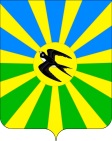 АДМИНИСТРАЦИЯ НОВОСЕЛЬСКОГО СЕЛЬСКОГО ПОСЕЛЕНИЯ БРЮХОВЕЦКОГО РАЙОНАПОСТАНОВЛЕНИЕАДМИНИСТРАЦИЯ НОВОСЕЛЬСКОГО СЕЛЬСКОГО ПОСЕЛЕНИЯ БРЮХОВЕЦКОГО РАЙОНАПОСТАНОВЛЕНИЕот 17.05.2018№ 47село Новое Селосело Новое СелоОбъем и источники финансирования Программы:Объем и источники финансирования Программы:Объем финансирования Программы составляет: 2018 год – 100,0 тысяч рублей из средств  бюджета Новосельского сельского поселения Брюховецкого районаОбъем финансирования Программы составляет: 2018 год – 100,0 тысяч рублей из средств  бюджета Новосельского сельского поселения Брюховецкого районаОбъем и источники финансирования Программы:Объем и источники финансирования Программы:Объем финансирования Программы составляет: 2018 год – 300,0 тысяч рублей из средств  бюджета Новосельского сельского поселения Брюховецкого районаОбъем финансирования Программы составляет: 2018 год – 300,0 тысяч рублей из средств  бюджета Новосельского сельского поселения Брюховецкого района№ п/пНаименование мероприятияСрок реализации (год)Объем финансированияИсточник финансированияИсточник финансированияИсполнительРезультаты реализации мероприятий программы№ п/пНаименование мероприятияСрок реализации (год)Объем финансированияКраевой бюджетМестный бюджетИсполнительРезультаты реализации мероприятий программы1Текущий ремонт сетей                водоснабжения по ул. Красная, ул. Советская, ул. Мира2018300,00,0300,0Администрация Новосельского сельского40 мЭкономистом администрацииНовосельскогосельского поселенияМ.Н. ГоловкоПроект согласован:Главный специалист администрации Новосельскогосельского поселенияН.Л. Брачкова